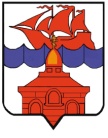 РОССИЙСКАЯ ФЕДЕРАЦИЯКРАСНОЯРСКИЙ КРАЙТАЙМЫРСКИЙ ДОЛГАНО-НЕНЕЦКИЙ МУНИЦИПАЛЬНЫЙ РАЙОНАДМИНИСТРАЦИЯ СЕЛЬСКОГО ПОСЕЛЕНИЯ ХАТАНГАПОСТАНОВЛЕНИЕ 16.04.2020 г.										        № 057 -  ПО внесении изменений в Постановление Администрации сельского поселения Хатанга от 30.09.2014 № 123-П «Об утверждении Примерного положения об оплате труда работников муниципальных бюджетных учреждений культуры»В соответствии со статьями 135, 144 Трудового кодекса Российской Федерации, статьей 14 Федерального закона от 06.10.2003 № 131-ФЗ «Об общих принципах организации местного самоуправления в Российской Федерации», Законом Красноярского края  от 02.04.2020 № 9-3811 «О внесении изменений в Закон края «О краевом бюджете на 2020 год и плановый период 2021–2022 годов»»,  Решением Хатангского сельского  Совета депутатов от 26.09.2014 № 153-РС «Об утверждении Положения о системах оплаты труда работников муниципальных учреждений сельского поселения Хатанга», руководствуясь статьей 8  Устава сельского поселения Хатанга,ПОСТАНОВЛЯЮ:Внести в Постановление Администрации сельского поселения Хатанга от 30.09.2014 № 123-П «Об утверждении Примерного положения об оплате труда работников муниципальных бюджетных учреждений культуры» (в ред. от 12.12.2014 № 156-П; от 19.03.2015 № 033-П; от 22.05.2015 № 078-П; от 08.12.2016 № 158-П; от 16.05.2017 № 065-П; от 22.06.2017 № 079-П; от 29.09.2017 № 135-П; от 14.12.2017 № 170-П; от 19.03.2018 № 035-П; от 16.09.2019 № 144-П) (далее – Положение), следующие изменения:Пункты 2.3., 2.4., 2.5., 2.6., 2.7., 2.8. раздела II Приложения 1 к Постановлению изложить в следующей редакции: «2.3. Минимальные размеры окладов (должностных окладов), ставок заработной платы по должностям работников культуры, искусства и кинематографии устанавливаются на основе отнесения занимаемых ими должностей к профессиональным квалификационным группам (далее - ПКГ), утвержденным Приказом Министерства здравоохранения и социального развития Российской Федерации от 31.08.2007 № 570 "Об утверждении профессиональных квалификационных групп должностей работников культуры, искусства и кинематографии":должности, отнесенные    к   ПКГ    "Должности   техническихисполнителей и артистов вспомогательного состава"                               	4 946 рублей;должности,    отнесенные  к   ПКГ    "Должности     работников культуры, искусства и кинематографии среднего звена" 			 7 212 рублей;должности, отнесенные к  ПКГ "Должности  работников  культуры, искусства и кинематографии ведущего звена"                                   9 721 рубль;   должности, отнесенные к ПКГ "Должности руководящегосостава учреждений культуры, искусства и кинематографии"       	            12 692 рубля. 2.4. Минимальные размеры окладов (должностных окладов), ставок заработной платы по профессиям рабочих культуры, искусства и кинематографии устанавливаются на основе отнесения занимаемых ими профессий к квалификационным уровням ПКГ, утвержденным Приказом Министерства здравоохранения и социального развития Российской Федерации от 14.03.2008 № 121н "Об утверждении профессиональных квалификационных групп профессий рабочих культуры, искусства и кинематографии":       профессии, отнесенные к ПКГ "Профессии   рабочих культуры, искусства и кинематографии первого уровня"                              				5 022 рубля;профессии,  отнесенные  к  ПКГ "Профессии   рабочих  культуры, искусства и кинематографии второго уровня"       1 квалификационный уровень                                                 		5 114 рублей;       2 квалификационный уровень                                                 		6 240 рублей;       3 квалификационный уровень                                                 		6 852 рубля;       4 квалификационный уровень                                                 		8 254 рубля.2.5. Минимальные размеры окладов (должностных окладов), ставок заработной платы по общеотраслевым должностям руководителей, специалистов и служащих устанавливаются на основе отнесения занимаемых ими должностей к квалификационным уровням ПКГ, утвержденным Приказом Министерства здравоохранения и социального развития Российской Федерации от 29.05.2008 № 247н "Об утверждении профессиональных квалификационных групп общеотраслевых должностей руководителей, специалистов и служащих":        должности, отнесенные к ПКГ "Общеотраслевые должности служащих первого уровня"        1 квалификационный уровень                                                		3 409 рублей;        2 квалификационный уровень                                                		3 596 рублей;        должности, отнесенные к ПКГ "Общеотраслевые должности служащих второго уровня"        1 квалификационный уровень                                                		3 783 рубля;        2 квалификационный уровень                                               		4 157 рублей;        3 квалификационный уровень                                                		4 567 рублей;        4 квалификационный уровень                                                		5 764 рубля;        5 квалификационный уровень                                               		6 511 рублей;        должности, отнесенные к ПКГ "Общеотраслевые должности служащих третьего уровня"        1 квалификационный уровень                                                		4 157 рублей;        2 квалификационный уровень                                                		4 567 рублей;        3 квалификационный уровень                                                		5 014 рублей;        4 квалификационный уровень                                                		6 027 рублей;        5 квалификационный уровень                                                		7 037 рублей;        должности, отнесенные к ПКГ "Общеотраслевые должности служащих четвертого уровня"        1 квалификационный уровень                                                		7 563 рубля;        2 квалификационный уровень                                                		8 760 рублей;        3 квалификационный уровень                                                		9 435 рублей.2.6. Минимальные размеры окладов (должностных окладов), ставок заработной платы по должностям общеотраслевых профессий рабочих устанавливаются на основе отнесения занимаемых ими должностей к квалификационным уровням ПКГ, утвержденным Приказом Министерства здравоохранения и социального развития Российской Федерации от 29.05.2008 N 248н "Об утверждении профессиональных квалификационных групп общеотраслевых профессий рабочих:      должности,  отнесенные к ПКГ "Общеотраслевые профессии рабочих первого уровня"      1 квалификационный уровень                                                  		2 928 рубля;      2 квалификационный уровень                                                  		3 069 рублей;      должности,  отнесенные к ПКГ "Общеотраслевые профессии рабочих второго уровня"      1 квалификационный уровень                                                  		3 409 рублей;      2 квалификационный уровень                                                  		4 157 рублей;      3 квалификационный уровень                                                  		4 379 рублей;      4 квалификационный уровень                                                  		5 502 рубля.».«2.7. Минимальные размеры окладов (должностных окладов), ставок заработной платы по должностям профессий работников культуры, искусства и кинематографии, не вошедшим в квалификационные уровни ПКГ, устанавливаются в следующем размере:       художественный руководитель                                              		12 692 рубля;       главный режиссер                                                                    	            12 692 рубля.2.8. Минимальные размеры окладов (должностных окладов), ставок заработной платы по должностям руководителей, специалистов и служащих, профессий рабочих, не вошедшим в квалификационные уровни ПКГ, устанавливаются в следующем размере:главный инженер                                                                     		            8 760 рублей;       закройщик                                                                                		            8 254 рублей;       макетчик театрально-постановочных макетов                     		            8 251 рубль;       реставратор архивных и библиотечных материалов           		            8 251 рубль;       слесарь-сантехник                                           				            4 155 рублей;       машинист (кочегар)                                                                		            2 928 рублей;заведующий отдела эксплуатационно-технического обслуживания         8 461 рубль;специалист по учетно-хранительной документации                                   6 480 рублей.».Опубликовать Постановление в Информационном бюллетене Хатангского сельского Совета депутатов и администрации сельского поселения Хатанга и на официальном сайте органов местного самоуправления сельского поселения Хатанга www.hatanga24.ru.Контроль за исполнением настоящего Постановления возложить на Майнагашева А.С., исполняющего обязанности заместителя Главы сельского поселения Хатанга по вопросам культуры, молодежной политики и спорта. Настоящее Постановление вступает в силу в день, следующий за днем его официального опубликования и распространяет свое действие на правоотношения, возникшее с 01.06.2020 года.Глава сельского поселения Хатанга                                                                       С. В. Батурин